Орловская область Ливенский район Муниципальное бюджетное общеобразовательное учреждение «Козьминская средняя общеобразовательная школа»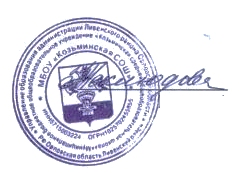                                                    УТВЕРЖДАЮ:                                        Директор школы                            ______________Н.А. Неклюдова                                    «18» января 2021 г.Положениео порядке работы официального Web-сайта муниципального бюджетного общеобразовательного учреждения
«Козьминская средняя общеобразовательная школа»Обсуждено на собрании трудового коллектива протокол №3 от 18.01.2021 г.
1. Общие положенияПоложение «О порядке работы официального Web-сайта муниципального бюджетного общеобразовательного учреждения «Козьминская средняя общеобразовательная школа» в сети Интернет» (далее - Положение) разработано в соответствии с:Федеральным законом Российской Федерации от 29 декабря 2012 года № 273-ФЗ «Об образовании в Российской Федерации» (статья 29);Федеральным законом «О некоммерческих организациях» от 12.01.1996 N 7-ФЗ (статья 32, пункт З.2.);Постановлением Правительства Российской Федерации от 10 июля 2013 года № 582 «Об утверждении правил размещения на официальном сайте образовательной организации в информационно-телекоммуникационной сети «Интернет» и обновления информации об образовательной организации»;письмом Департамента образования и молодежной политики Орловской области от 02 августа 2013 года № 6-2731 КИ «О размещении информации на официальном сайте учреждения»;приказом Федеральной службы по надзору в сфере образования и науки от 14 августа 2020 года № 831 «Об утверждении требований к структуре официального сайта образовательной организации в информационно-телекоммуникационной сети «Интернет» и формату представления информации»;другими нормативными правовыми актами, действующими в сфере образования.Официальный Web-сайт муниципального бюджетного общеобразовательного учреждения «Козьминская средняя общеобразовательная школа» (далее - Сайт) создается в муниципальном бюджетном общеобразовательном учреждении «Козьминская средняя общеобразовательная школа» (далее - Учреждение) в целях активного внедрения информационных и коммуникационных технологий в практику деятельности Учреждения, информационной открытости, информирования обучающихся, населения о деятельности Учреждения.Настоящее Положение определяет понятия, цели, требования, организацию и работу Сайта Учреждения, его структуру, порядок размещения, а также формат предоставления на нем обязательной к размещению информации об Учреждении (далее - информация).Информация на Сайте Учреждения размещается на русском языке, а также может быть размещена на государственных языках республик, входящих в состав Российской Федерации, и (или) на иностранных языках.Цели, задачи СайтаЦелью создания и функционирования Сайта является развитие единого образовательного информационного пространства Учреждения.2.2.Задачи Сайта:систематическое информирование участников образовательных отношений о деятельности Учреждения;презентация Учреждения, его особенностей, истории развития, реализуемых образовательных программ, формирование позитивного имиджа Учреждения, достижений учащихся и педагогического коллектива;демонстрация опыта деятельности и достижений педагогов и обучающихся Учреждения; стимулирование творческой активности педагогов и обучающихся Учреждения.Информационный ресурс СайтаИнформационный ресурс Сайта формируется в соответствии с деятельностьювсех преподавателей, работников, обучающихся, родителей Учреждения и прочих заинтересованных лиц.Информационный ресурс является открытым и общедоступным.Условия размещения ресурсов ограниченного доступа регулируются отдельными локальными актами Учреждения, размещение таких ресурсов допустимо только при наличии организационных и программно-технических возможностей.На официальном сайте Учреждения размещаются:информация:о дате создания Учреждения, об учредителе, о месте нахождения Учреждения, режиме, графике работы, контактных телефонах и об адресах электронной почты;о структуре и об органах управления Учреждением;об уровнях образования;о формах обучения;о нормативном сроке обучения;о сроке действия государственной аккредитации образовательной программы (при наличии государственной аккредитации);об описании образовательной программы с приложением ее копии;об учебном плане с приложением его копии;об аннотации к рабочим программам дисциплин (по каждой дисциплине в составе образовательной программы) с приложением их копий (при наличии);о календарном учебном графике с приложением его копии;о методических и об иных документах, разработанных Учреждением для обеспечения образовательного процесса;о реализуемых образовательных программах с указанием учебных предметов, курсов, дисциплин (модулей), практики, предусмотренных соответствующей образовательной программой;о численности обучающихся по реализуемым образовательным программам за счет бюджетных ассигнований федерального бюджета, бюджетов субъектов Российской Федерации, местных бюджетов и по договорам об образовании за счет средств физических и (или) юридических лиц;о языках, на которых осуществляется образование (обучение);о федеральных государственных образовательных стандартах и об образовательных стандартах с приложением их копий (при наличии);о руководителе Учреждения, его заместителях, в том числе:фамилия, имя, отчество (при наличии) руководителя, его заместителей;должность руководителя, его заместителей;контактные телефоны;адрес электронной почты;о персональном составе педагогических работников с указанием уровня образования, квалификации и опыта работы, в том числе:фамилия, имя, отчество (при наличии) работника;занимаемая должность (должности);преподаваемые дисциплины;ученая степень (при наличии);ученое звание (при наличии);наименование направления подготовки и (или) специальности;данные о повышении квалификации и (или) профессиональной переподготовке (при наличии);общий стаж работы;стаж работы по специальности;о материально-техническом обеспечении образовательной деятельности, в том числе сведения о наличии оборудованных учебных кабинетов, объектов для проведения практических занятий, библиотек, объектов спорта, средств обучения и воспитания, об условиях питания и охраны здоровья обучающихся, о доступе к информационным системам иинформационно-телекоммуникационным сетям, об электронных образовательных ресурсах, к которым обеспечивается доступ обучающихся;о количестве вакантных мест для приема (перевода) по каждой образовательной программе;о наличии и условиях предоставления обучающимся стипендий, мер социальной поддержки;о поступлении финансовых и материальных средств и об их расходовании по итогам финансового года;о трудоустройстве выпускников.копии:  устава Учреждения;лицензии на осуществление образовательной деятельности (с приложениями); свидетельства о государственной аккредитации (с приложениями);плана финансово-хозяйственной деятельности Учреждения, утвержденного в установленном законодательством Российской Федерации порядке, или бюджетной сметы Учреждения;локальных нормативных актов, предусмотренных частью 2 статьи 30 Федерального закона «Об образовании в Российской Федерации», правил внутреннего распорядка обучающихся, правил внутреннего трудового распорядка и коллективного договора;отчет о результатах самообследования;документ о порядке оказания платных образовательных услуг, в том числе образец договора об оказании платных образовательных услуг, документ об утверждении стоимости обучения по каждой образовательной программе;предписания органов, осуществляющих государственный контроль (надзор) в сфере образования, отчеты об исполнении таких предписаний;иную информацию, которая размещается, опубликовывается по решению Учреждения и (или) размещение, опубликование которой являются обязательными в соответствии с законодательством Российской Федерации.Обновление информации, указанной в п. 3.4. данного Положения, на СайтеУчреждения осуществляется не позднее 10 рабочих дней после их изменений.К размещению на Сайте Учреждения запрещены:информационные материалы, которые содержат призывы к насилию и насильственному изменению основ конституционного строя, разжигающие социальную, расовую, межнациональную и религиозную рознь;информационные материалы, задевающие честь, достоинство или деловую репутацию граждан, организаций, учреждений;информационные материалы, содержащие пропаганду насилия, секса,
наркомании, экстремистских религиозных и политических идей;любые виды рекламы, целью которой является получение прибыли другими организациями и учреждениями;иные информационные материалы, запрещенные к опубликованию законодательством Российской Федерации.При размещении информации на Сайте Учреждения и ее обновлении обеспечивается соблюдение требований законодательства Российской Федерации о персональных данных.Технологические и программные средства, которые используются для функционирования Сайта Учреждения, обеспечивают:доступ к размещенной на официальном Сайте информации без использования программного обеспечения, установка которого на технические средства пользователя информации требует заключения лицензионного или иного соглашения с правообладателем программного обеспечения, предусматривающего взимание с пользователя информации платы;защиту информации от уничтожения, модификации и блокирования доступа к ней, а также иных неправомерных действий в отношении нее;возможность копирования информации на резервный носитель, обеспечивающий ее восстановление;защиту от копирования авторских материалов.Организация информационного наполнения и сопровождения СайтаИнформационное наполнение Сайта осуществляется совместными усилиями руководителя Учреждения, его заместителей, методических объединений и т.д.По каждому разделу Сайта определяются должностные лица, ответственные заподборку и предоставление соответствующей информации. Перечень обязательно предоставляемой информации и возникающих в связи с этим сфер ответственности подразделений утверждается руководителем Учреждения.Директор Учреждения назначает своим приказом лицо, ответственное заруководство обеспечением функционирования Сайта и его программнотехнической	поддержкой, за	непосредственное выполнение работ поразмещению	информации	на	Сайте, обеспечению ее целостности идоступности. Ответственное лицо назначается администратором Сайта.Администратор Сайта осуществляет консультирование лиц, ответственных за предоставление информации, по реализации концептуальных решений и текущим проблемам, связанным с информационным наполнением и актуализацией информационных ресурсов.Информация, готовая для размещения на Сайте, предоставляется в электронном виде администратору Сайта, который оперативно обеспечивает ее размещение и своевременное обновление в соответствующем разделе Сайта.Периодичность заполнения Сайта устанавливается Учреждениемсамостоятельно.Структура официального Сайта УчрежденияДля размещения информации на Сайте создается специальный раздел «Сведения об образовательной организации» (далее - специальный раздел). Информация в специальном разделе представляется в виде набора страниц и (или) иерархического списка и (или) ссылок на другие разделы Сайта. Информация имеет общий механизм навигации по всем страницам специального раздела. Механизм навигации представлен на каждой странице специального раздела.Доступ к специальному разделу осуществляется с главной (основной) страницы Сайта, а также из основного навигационного меню Сайта.Страницы специального раздела доступны в информационно- телекоммуникационной сети «Интернет» без дополнительной регистрации, содержат указанную в пунктах 5.5.1-5.5.11 настоящего Положения информацию, а также доступные для посетителей Сайта ссылки на файлы, снабженные информацией, поясняющей назначение данных файлов.Допускается размещение на Сайте иной информации, которая размещается, опубликовывается по решению Учреждения и (или) размещение, опубликование которой является обязательным в соответствии с законодательством Российской Федерации.Специальный раздел содержит следующие подразделы:Подраздел «Основные сведения». Главная страница подраздела содержит информацию о дате создания Учреждения, об учредителе Учреждения, о месте нахождения Учреждения, режиме, графике работы, контактных телефонах и об адресах электронной почты.Подраздел «Структура и органы управления образовательной организацией». Главная страница подраздела содержит информацию о структуре и об органах управления Учреждения, в том числе о наименовании структурных подразделений, руководителях структурных подразделений, местах нахождения структурных подразделений, адресах официальных сайтов в информационно-телекоммуникационной сети «Интернет» структурных подразделений (при наличии), адресах электронной почты структурных подразделений (при наличии), сведения о наличии положений о структурных подразделениях (об органах управления) с приложением копий указанных положений (при их наличии).Подраздел «Документы». На главной странице подраздела размещаются следующие документы:- в виде копий: устав образовательной организации; лицензия на осуществление образовательной деятельности (с приложениями); свидетельство о государственной аккредитации (с приложениями); план финансово-хозяйственной деятельности образовательной организации, утвержденный в установленном законодательством Российской Федерации порядке, или бюджетные сметы образовательной организации; локальные нормативные акты, предусмотренные частью 2 статьи 30 Федерального закона «Об образовании в Российской Федерации», правила внутреннего распорядка обучающихся, правила внутреннего трудового распорядка и коллективного договора;отчет о результатах самообследования;документ о порядке оказания платных образовательных услуг, в том числе образец договора об оказании платных образовательных услуг, документ об утверждении стоимости обучения по каждой образовательной программе;предписания органов, осуществляющих государственный контроль (надзор) в сфере образования, отчеты об исполнении таких предписаний.Подраздел «Образование». Подраздел содержит информацию:о реализуемых уровнях образования,о формах обучения,о нормативных сроках обучения,об описании образовательной программы с приложением ее копии,об учебном плане с приложением его копии,об аннотации к рабочим программам дисциплин (по каждой дисциплине в составе образовательной программы) с приложением их копий (при наличии),о календарном учебном графике с приложением его копии,о методических и об иных документах, разработанных Учреждением для обеспечения образовательного процесса,о реализуемых образовательных программах с указанием учебных предметов, курсов, дисциплин (модулей), практики, предусмотренных соответствующей образовательной программой,о численности обучающихся по реализуемым образовательным программам за счет бюджетных ассигнований федерального бюджета, бюджетов субъектов Российской Федерации, местных бюджетов и по договорам об образовании за счет средств физическихи (или) юридических лиц,о языках, на которых осуществляется образование (обучение);о наименовании образовательной программы.5.5.5. Подраздел	«Образовательные	стандарты». Подраздел содержитинформацию о федеральных государственных образовательных стандартах и об образовательных стандартах. Информация представляется с приложением их копий (при наличии). Допускается вместо копий федеральных государственных образовательных стандартов и образовательных стандартов размещать в подразделе гиперссылки на соответствующие документы на сайте Министерства образования и науки Российской Федерации.Подраздел «Руководство. Педагогический (научно-педагогический) состав». Главная страница подраздела содержит следующую информацию:о руководителе Учреждения, его заместителях, руководителях филиалов (при их наличии), в том числе фамилию, имя, отчество (при наличии) руководителя, его заместителей, должность руководителя, его заместителей, контактные телефоны, адреса электронной почты;о персональном составе педагогических работников с указанием уровня образования, квалификации и опыта работы, в том числе фамилию, имя, отчество (при наличии) работника, занимаемую должность (должности), преподаваемые дисциплины, ученую степень (при наличии), ученое звание (при наличии), наименование направления подготовки и (или) специальности, данные о повышении квалификации и (или) профессиональной переподготовке (при наличии), общий стаж работы, стаж работы по специальности.Подраздел «Материально-техническое обеспечение и оснащенность образовательного процесса». Главная страница подраздела содержит информацию:о материально-техническом обеспечении образовательной деятельности, в том числе сведения о наличии оборудованных учебных кабинетов, объектов для проведения практических занятий, библиотек, объектов спорта, средств обучения и воспитания,об условиях питания и охраны здоровья обучающихся,о доступе к информационным системам и информационно телекоммуникационным сетям,об электронных образовательных ресурсах, к которым обеспечивается доступ обучающихся.Подраздел «Стипендии и иные виды материальной поддержки». Главная страница подраздела содержит информацию о наличии и условиях предоставления стипендий, о трудоустройстве выпускников.Подраздел «Платные образовательные услуги». Подраздел содержит информацию о порядке оказания платных образовательных услуг.Подраздел «Финансово-хозяйственная деятельность». Главная страница подраздела содержит информацию:об объеме образовательной деятельности;о поступлении финансовых и материальных средств и об их расходовании по итогам финансового года.Подраздел «Вакантные места для приема (перевода)». Главная страница подраздела содержит информацию о количестве вакантных мест для приема (перевода) по каждой образовательной программе.Файлы документов представляются на Сайте в форматах Portable Document Files (.pdf), Microsoft Word / Microsofr Excel (.doc, .docx, .xls, .xlsx), Open Document Files (.odt, .ods). Все файлы, ссылки на которые размещены на страницах соответствующегораздела, должны удовлетворять следующим условиям:максимальный размер размещаемого файла не должен превышать 15 мб. Если размер файла превышает максимальное значение, то он должен быть разделен на несколько частей (файлов), размер которых не должен превышать максимальное значение размера файла;сканирование документа должно быть выполнено с разрешением не менее 75 dpi.отсканированный текст в электронной копии документа должен быть читаемым.Информация, указанная в пунктах 5.5.1-5.5.11 настоящего Положения, представляется на Сайте в текстовом и (или) табличном формате, обеспечивающем ее автоматическую обработку (машиночитаемый формат) в целях повторного использования без предварительного изменения человеком.Все страницы официального Сайта, содержащие сведения, указанные в пунктах 5.5.1-5.5.11 настоящего Положения, содержат специальную Фш1- разметку, позволяющую однозначно идентифицировать информацию, подлежащую обязательному размещению на Сайте. Данные, размеченные указанной Фш1-разметкой, должны быть доступны для просмотра посетителями Сайта на соответствующих страницах специального раздела.ОтветственностьДиректор Учреждения несет ответственность за решение вопросов о размещении информации, об удалении и обновлении устаревшей информации, обладает правом «вето» на публикацию любой информации на Сайте, контролирует и корректирует работу администратора Сайта.Заместители директора Учреждения, представители органов самоуправления идругие ответственные лица по закрепленным за ними направлениям в рамках должностных обязанностей отвечают за содержательное наполнение Сайта (сбор и первичная обработка информации) и несут ответственность за недостоверное, несвоевременное или некачественное предоставление информации для размещения на Сайте.Администратор сайта несет ответственность за:нарушение функционирования и актуализации Сайта вследствие реализованных некачественных концептуальных решений, отсутствия четкого порядка в работе лиц, на которых возложено предоставление информации;некачественное текущее сопровождение Сайта, которое может выражаться в несвоевременном размещении предоставляемой информации, в совершении действий, повлекших причинение вреда информационному ресурсу, в невыполнении необходимых программно-технических мер по обеспечению целостности и доступности информационного ресурса.Финансирование, материально-техническое обеспечениеФинансирование создания и поддержки Сайта осуществляется за счет средств Учреждения, внебюджетных источников.Порядок принятия и срок действия ПоложенияДанное Положение рассматривается и принимается на педагогическом совете и утверждается приказом директора Учреждения.Настоящее Положение принимается на неопределенный срок и вступает в силус момента его утверждения.Данное Положение может быть изменено и дополнено в соответствии с вновь изданными нормативными актами муниципального, регионального, федерального уровней только решением педагогического совета.Изменения и дополнения к Положению принимаются на педагогическом совете в составе новой редакции Положения, которое утверждается директором Учреждения. После принятия новой редакции Положения предыдущая редакция утрачивает силу.